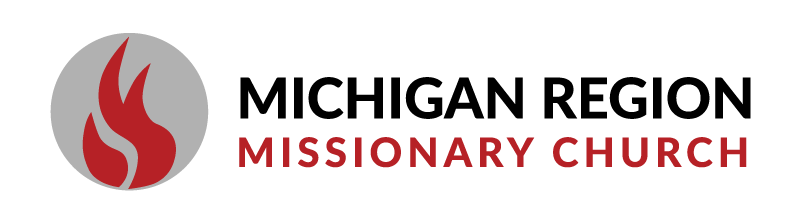 STUDENT OF THE YEAR BETHEL UNIVERSITY SCHOLARSHIPAPPLICATIONPERSONAL INFORMATIONNAME _____________________________________________________________	ADDRESS________________________________________________________________________CITY  ____________________ STATE ______     ZIP ___________  PHONE _________________    BIRTHDAY _________________     EMAIL __________________________________FATHER'S NAME  __________________________________MOTHER'S NAME  ________________________________PLEASE LIST PERSONAL INTERESTS AND HOBBIES:___________________________________________________________________________________________________________________________________________________________________________________________________________________________________________________DO YOU WORK OUTSIDE THE HOME?  Y or N IF SO, PLEASE DESCRIBE YOUR JOB (where you work; what you do; how many hours per week; etc.)___________________________________________________________________________________________________________________________________________________________________________________________________________________________________________________SCHOOL INFORMATIONHIGH SCHOOL NAME_______________________________ CITY ___________________________		 CURRENT HIGH SCHOOL GRADE POINT AVERAGE (G.P.A.): ____________Please attach a photocopy of your current high school transcriptGRADUATION DATE ____________________HAVE YOU BEEN ACCEPTED TO BETHEL UNIVERSITY?  Y or N    INTENDED MAJOR__________________________SEMESTER BEGINNING _________________PLEASE LIST ACADEMIC HONORS AND/OR AWARDS RECEIVED:___________________________________________________________________________________________________________________________________________________________________________________________________________________________________________________PLEASE LIST HIGH SCHOOL EXTRA-CURRICULAR ACTIVITIES:___________________________________________________________________________________________________________________________________________________________________________________________________________________________________________________CHURCH/ SPIRITUAL LIFECHURCH NAME ____________________________________ ADDRESS________________________________________________________________________CITY  ____________________  STATE ______     ZIP ___________  PHONE _________________	PASTOR'S NAME _______________________________ 	HAVE YOU ACCEPTED JESUS CHRIST AS YOUR PERSONAL SAVIOR? Y or N	Please use back side of this form to write out your testimony. WHAT IS YOUR FAVORITE BIBLE VERSE?______________________WHY?___________________________________________________________________________ 	WHEN DID YOU BECOME A MEMBER OF THE ABOVE LISTED CHURCH?_______________________________________ 	PLEASE LIST AREAS OF INVOLVEMENT AND MINISTRY IN YOUR CHURCH: __________________________________________________________________________________________________________________________________________________________________PLEASE LIST AREAS OF INVOLVEMENT IN THE MICHIGAN REGION AND/OR DENOMINATION:__________________________________________________________________________________________________________________________________________________________________REFERENCESPlease submit 2 reference letters. One from a pastor (not related to you) and one from a teacher, counselor, or coach. APPLICANTI have completed the above application for the Michigan Region of the Missionary Church Student of the Year and the information given is to be true and accurate to the best of my knowledge. If needed, I, along with one of my parents, am available for an interview by the selection committee. Should I be selected to receive this award, l agree to be present during the Youth Service night of Brown City Family Camp in August when public recognition of the award is given.SIGNED: __________________________________________ DATE: _______________________	DEADLINE - APRIL 1Return completed application, transcript, and references to: stephanieh@mcmichigan.org